ЗДОРОВЬЕСБЕРЕЖЕНИЕОсновной задачей работы педагогического коллектива является создание условий для сохранения и укрепления здоровья детей. Разработана система оздоровительной работы с учетом условий МБДОУ и контингента детей, включающая физкультурно-оздоровительную работу, создание эмоционально-комфортной среды, способствующей формированию положительного, осознанного отношения к здоровому образу жизни. Оздоровительная работа имеет своей целью качественное улучшение физического состояния, развития и здоровья ребенка.Направления оздоровительной работы:·         Обеспечение эмоционально-психологического комфорта детей·         Оптимальная организация режима дня, способствующая увеличению двигательной активности детей·         Организация лечебно-профилактических мероприятий·         Формирование у детей осознанного отношения к своему здоровью.Психологическая безопасность воспитанников обеспечивается и гарантируется:·         нормативно-правовыми актами (Конвенция по правам ребенка, Конституция РФ, Гражданский кодекс РФ, Семейный кодекс РФ, Федеральный закон «Об основных гарантиях прав ребенка в РФ», Федеральный закон «Об образовании в Российской Федерации» и др.)·         сопровождением воспитательно-образовательного процесса специалистами ДОУ (администрация учреждения, воспитатели, музыкальный руководитель, педагог-психолог, медицинская сестра).    Формирование культуры безопасности воспитанников осуществляется через решение следующих задач:·         Формирование правильных, с точки зрения обеспечения безопасности жизнедеятельности, поведенческих мотивов.·         Развитие качеств личности, направленных на безопасное поведение в окружающем мире.·         Формирование способностей принятия безопасных решений в быту.·         Привитие знаний, умений, навыков по снижению индивидуальных и коллективных рисков.·        Выработка морально-психологической устойчивости в условиях опасных и чрезвычайных ситуаций.Предупредить заболевание, легче, чем его лечить!·             Муниципальное бюджетное дошкольное             образовательное учреждение       «Детский сад №26 «Золотая рыбка»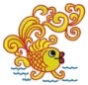     Муниципальное бюджетное дошкольное             образовательное учреждение       «Детский сад №26 «Золотая рыбка»Адрес: 623752 Свердловская область,  г. Реж, ул. Чапаева, д. 23
Тел.: 8 (34364)  3 88 80     Email: detsad_zolotayrubka@mail.ru